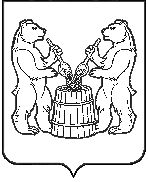 АДМИНИСТРАЦИЯ УСТЬЯНСКОГО МУНИЦИПАЛЬНОГО ОКРУГА АРХАНГЕЛЬСКОЙ  ОБЛАСТИПОСТАНОВЛЕНИЕот 12 декабря 2023 года № 2962р.п. ОктябрьскийВ соответствии с частью 3 статьи 156 Жилищного кодекса Российской Федерации, администрация Устьянского муниципального округа  ПОСТАНОВЛЯЕТ:1. Внести изменения в состав комиссии по утверждению платы за содержание общего имущества в многоквартирных домах для нанимателей жилых помещений, находящихся в собственности Устьянского муниципального округа, собственников жилых помещений на территории Устьянского муниципального округа , которые не приняли решение о выборе способа управления многоквартирным домом и согласования нерегулируемых тарифов (цен) на товары и услуги в сфере теплоснабжения, утвержденный постановлением администрации Устьянского муниципального округа Архангельской области от 29 мая 2023 года № 1106 «О создании комиссии по утверждению платы за содержание и текущий ремонт общего имущества в многоквартирных домах для нанимателей жилых помещений, находящихся в собственности Устьянского муниципального округа, которые не приняли решения о выборе способа управления многоквартирным домом и согласования нерегулируемых тарифов (цен) на товары и услуги в сфере теплоснабжения», изложив его в следующей редакции: Стариков Иван Александрович – председатель комиссии, консультант отдела жилищно – коммунального хозяйства администрации Устьянского муниципального округа; 1.2. Шилова Елизавета Леонидовна – секретарь комиссии, главный специалист отдела жилищно – коммунального хозяйства администрации Устьянского муниципального округа; 1.3. Швабская Ольга Дмитриевна – член комиссии, заместитель заведующего юридическим отделом администрации Устьянского муниципального округа;1.4. Борисова Елена Михайловна - член комиссии, заведующий отделом экономики и стратегического развития администрации Устьянского муниципального округа; 1.5. Чеснокова Наталья Владиславовна – член комиссии, председатель комитета по управлению муниципальным имуществом администрации Устьянского муниципального округа»;1.6. Представитель собрания депутатов Устьянского муниципального округа по согласованию.2.     Постановление разместить на официальном сайте администрации Устьянского муниципального округа.          3.      Настоящее постановление вступает в силу со дня его подписания.Глава Устьянского муниципального округа  	                               С.А.КотловО внесении изменений в состав комиссии по утверждению платы за содержание и текущий ремонт общего имущества в многоквартирных домах для нанимателей жилых помещений, находящихся в собственности Устьянского муниципального округа, собственников жилых помещений на территории Устьянского муниципального округа, которые не приняли решения о выборе способа управления многоквартирным домом и согласования нерегулируемых (цен) тарифов на товары и услуги в сфере теплоснабжения  